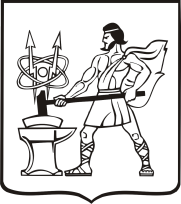 СОВЕТ ДЕПУТАТОВ ГОРОДСКОГО ОКРУГА ЭЛЕКТРОСТАЛЬМОСКОВСКОЙ ОБЛАСТИРЕШЕНИЕот 20.02.2019 № 349/54О законодательной инициативе Совета депутатов городского округа Электросталь Московской области	В соответствии с Федеральным законом от 06.10.1999 № 184-ФЗ «Об общих принципах организации законодательных (представительных) и исполнительных органов государственной власти субъектов Российской Федерации», Положением о статусе депутата городского округа Электросталь Московской области, утвержденным решением Совета депутатов городского округа Электросталь от 29.10.2018 № 313/50, Уставом городского округа Электросталь Московской области, в целях реализации полномочий по бесплатному предоставлению многодетным семьям земельных участков, Совет депутатов городского округа Электросталь Московской области РЕШИЛ:Внести на рассмотрение Московской областной Думы в порядке законодательной инициативы проект закона Московской области «О внесении изменений в Закон Московской области от 01.06.2011 № 73/2011-ОЗ «О бесплатном предоставлении земельных участков многодетным семьям в Московской области» согласно приложению к настоящему решению.Назначить официальным представителем Совета депутатов городского округа Электросталь Московской области при рассмотрении в Московской областной Думе проекта закона Московской области депутата Совета депутатов городского округа Электросталь Московской области Шапарного Виталия Эдуардовича.Опубликовать настоящее решение в газете «Официальный вестник» и разместить его на официальном сайте городского округа Электросталь Московской области в информационно-коммуникационной сети «Интернет» по адресу: www.electrostal.ru.4. Источником финансирования размещения в средствах массовой информации настоящего решения принять денежные средства, предусмотренные в бюджете городского округа Электросталь Московской области по подразделу 0113 раздела 0100 «Другие общегосударственные вопросы».Глава городского округа								  В.Я. ПекаревПредседатель Совета депутатовгородского округа			                                                                         В.А. Кузьмин